МУНИЦИПАЛЬНОЕ ОБЩЕОБРАЗОВАТЕЛЬНОЕ УЧРЕЖДЕНИЕ
ЛАЦКОВСКАЯ ОСНОВНАЯ ОБЩЕОБРАЗОВАТЕЛЬНАЯ ШКОЛА                  Программа утвержденаПриказ №______от ______________Директор школы___________________Адаптированнаярабочая программа по математике 6 классадля детей с легкими интеллектуальными нарушениями5 часов в неделю, всего 170 часов.Учитель: Смирнова Н.А.2023-2024 уч.г.I. Пояснительная запискаРабочая программа для 6 класса составлена на основании Программы  по математике авторов  Перовой М.Н.   и Эк В.В.   для 5 -9 классов специальных (коррекционных) учреждений VIII вида: Сб. 1. – М.: Гуманист. Изд. Центр ВЛАДОС, под редакцией доктора педагогических наук  В.В. Воронковой , 2011. – 224с. Допущено Министерством образования   и  науки Российской Федерации,  ориентирована    на  учебник  « Математика» для 6 класса специальных ( коррекционных) образовательных учреждений  VIII вида под  ред. Г.М. Капустиной, М.Н. Перовой, Москва « Просвещение» , 2022г.Данная программа является рабочей программой по учебному предмету «Математика» в 6 классе на 2023 – 2024 учебный год.Цель:- личностное развитие ребёнка, получение математических знаний как средство развития мышления детей, их чувств, эмоций, творческих способностей и мотивов деятельности, подготовкой учащихся с отклонениями в интеллектуальном развитии к жизни и овладению доступными профессионально-трудовыми навыками.Задачи:- дать учащимся такие доступные количественные, пространственные и временные геометрические представления, которые помогут им в дальнейшем включиться в трудовую деятельность;- использовать процесс обучения математике для повышения уровня общего развития учащихся вспомогательных школ и коррекции недостатков их познавательной деятельности и личностных качеств;- воспитывать у учащихся целенаправленность, терпеливость, работоспособность, настойчивость, трудолюбие, самостоятельность, навыки контроля и самоконтроля, развивать точность и глазомер, умение планировать работу и доводить начатое дело до завершения.II. Общая характеристика учебного предметаМатематика обладает колоссальным воспитательным потенциалом: воспитывается  интеллектуальная  честность, критичность мышления , способность к размышлениям и творчеству. Изучение математики развивает воображение, пространственные представления.  Цель обучения:- дать обучающимся такие доступные количественные, пространственные и временные представления, которые помогут им в дальнейшем включиться  в трудовую деятельность.Задачи:- формирование доступных математических знаний и умений, их практическое применение в повседневной жизни, при изучении других учебных предметов;-максимальное общее развитие обучающихся, коррекция недостатков их познавательной деятельности и личных качеств с учётом индивидуальных возможностей каждого обучающегося на разных этапах обучения;- воспитание у школьников целенаправленной деятельности, трудолюбия, самостоятельности, навыков контроля, аккуратности, умения принимать решение.Наряду с этими задачами на занятиях решаются и специальные задачи, направленные на коррекцию умственной деятельности школьников	   Основные направления коррекционной работы:- развитие зрительного восприятия и узнавания:- развитие пространственных представлений и ориентации;- развитие основных мыслительных операций;- развитие наглядно – образного  и словесно - логического мышления- коррекция  нарушений эмоционально – логической сферы;- обогащение словаря;- коррекция индивидуальных пробелов в знаниях умениях, навыках.III. Описание места предмета в учебном плане        Количество часов по программе                                  170        Количество часов в неделю по учебному плану   5 (из них один час  геометрического материала)        Количество часов в год                                                   170Основные межпредметные связи осуществляются с уроками изобразительного искусства (геометрические фигуры, тела, симметрия) трудового обучения (работа с линейкой , построение чертежей, деление на части, расчёты при построении, СБО (арифметические задачи, связанные с социализацией), с уроками русского языка (чёткая формулировка вопросов и ответов задачи, правильное их написание). Контингент обучаемых: обучающиеся 5 класса с легкой умственной отсталостью.IV. Личностные и предметные результаты освоения учебного предмета коррекционного курса      Отличительной особенностью рабочей программы по сравнению с примерной программой является  коррекционная и практическая направленность, индивидуализация обучения.      Данная программа определяет оптимальный объём знаний и умений по математике, который как показывает опыт, доступен большинству обучающихся.       Технология обучения по данной программе предусматривает  то, что некоторые обучающиеся незначительно, но постоянно отстают от одноклассников в усвоении знаний. Однако, они должны участвовать во фронтальной  работе  вместе со всем классом( решать лёгкие примеры , повторять  вопросы, действия, объяснения за учителем или хорошо успевающим обучающимся, списывать с доски, работать у доски с помощью учителя). Для самостоятельной работы таким обучающимся даются посильные задания.       В  6 классе обучающиеся знакомятся с многозначными числами в пределах 1 000 000 и операциями над числами в пределах 10 000,  а так же решение примеров и задач с обыкновенными дробями ( одинаковые знаменатели). Для решения примеров на сложение и вычитание обыкновенных дробей берутся дроби с небольшими знаменателями.      Умение хорошо считать устно вырабатывается постепенно, в результате систематических упражнений. Упражнения по устному счету должны быть разнообразными по содержанию и интересными по изложению. Учитель постоянно учитывает, что обучающиеся с трудом понимают и запоминают  задания на слух. В связи с этим на занятиях устным счетом учитель ведет запись на доске, применяет в работе таблицы, использует наглядные пособия, дидактический материал.      Особое внимание уделяется формированию у обучающихся умения пользоваться устными вычислительными приёмами. Выполнение арифметических действий с небольшими числами ( в пределах100), с круглыми числами , с некоторыми числами , полученными при измерении величин.     При обучении письменным вычислениям необходимо добиваться четкости и точности в записях арифметических действий, правильности вычислений и умений проверять решения. Обязательной должна стать на уроке работа, направленная  на формирование умения слушать и повторять рассуждения учителя, сопровождающаяся выполнением письменных вычислений.    Воспитанию прочных вычислительных умений способствуют самостоятельные письменные работы обучающихся.     Систематический и регулярный опрос обучающихся, является обязательным видом работы на уроках математики.    При изучении дробей необходимо организовать с обучающимися большое число практических работ, результатом которых является получение дробей и смешанных чисел.На решение арифметических задач необходимо отводить не менее половины учебного времени, уделяя большое внимание самостоятельной работе, осуществляя при этом дифференцированный и индивидуальный подход. Наряду с решением готовых текстовых задач учитель учит преобразованию и составлению задач, т.е. творческой работе над ней. При подборе задач учитель не ограничивается только материалом учебника.	Геометрический материал занимает важное место в обучении математике. Из числа уроков математики выделяется один урок в неделю на изучение геометрического материала. На уроках геометрии обучающиеся учатся распознавать геометрические фигуры, тела на моделях, рисунках, чертежах. Определять форму реальных предметов. Они знакомятся со свойствами фигур, овладевают элементарными графическими умениями, приемами применения измерительных и чертежных инструментов, приобретают практические умения в решении задач измерительного и вычислительного характера. В 6 классе обучающиеся повторяют материал, изученный ранее: виды линий, построение треугольников по трем заданным сторонам, периметр, окружность, линии в круге, масштаб, знакомятся с новым: взаимным положением прямых на плоскости ( пересекающиеся, перпендикулярные, параллельные), в пространстве: наклонные, горизонтальные, вертикальные. Геометрическими телами – кубом и брусом. Все чертежные работы выполняются с помощью инструментов на нелинованной бумаге. Последовательность и содержание изложения планирования представляют определенную систему, где каждая тема служит продолжением изучения предыдущей и служит основанием для построения последующей.Особенности организации учебного процесса.                      Формы работы: урок, фронтальная работа, индивидуальная работа, работа в парах и группах, самостоятельная работа, практическая работа, контрольные работы.                      Методы обучения:       - объяснительно- иллюстративный метод, метод при котором учитель объясняет, а обучающиеся воспринимают, осознают и фиксируют в памяти;     -  репродуктивный метод (воспроизведение и применение информации);     -  метод проблемного изложения (постановка проблемы и показ пути её решения);    -  практический.                   Технологии обучения: здоровьесберегающие, игровые, проблемно – поисковые, личностно- ориентированные,  технология  дифференцированного обучения ,ИКТ. (используются элементы технологий).V. Учебно- тематический планVI.   Содержание учебного курсаНумерация в пределах 1000 (повторение) (2 ч.).Нумерация чисел в пределах 1 000 (1 ч.). Образование, запись, название чисел в пределах 1000 (1 ч.). Арифметические действия с целыми числами (повторение) (14 ч.).Сложение и вычитание с переходом через разряд в пределах 1000 (2 ч.). Простые и составные числа (1 ч.). Решение примеров с несколькими арифметическими действиями (1 ч.).  Умножение и деление круглых десятков сотен на однозначное число (2 ч.). Отрезок. Построение отрезка (1ч.). Порядок выполнения действий. Скобки. (1ч.) Нахождение неизвестных компонентов (1ч.). Умножение и деление полных двузначных и трёхзначных чисел на однозначное число без перехода через разряд (1 ч.). Умножение и деление  с переходом через разряд в пределах  1000 (2ч.). Контрольная работа по повторению (1ч.). Работа над ошибками (1ч.).  Преобразование чисел, полученных при измерении. Сложение и вычитание (6 ч.).Меры длины, массы, стоимости их соотношение (1ч.). Замена крупных мер более мелкими(2ч.). Замена мелких мер более крупными (1ч.). Сложение и вычитание чисел полученных при измерений (1ч.). Решение задач с именованными числами (1ч.).Нумерация чисел в пределах 1 000 000 (9 ч.).Образование, чтение и запись чисел в пределах 1 000 000 (1 ч.). Получение единиц, круглых десятков, сотен тысяч в пределах 1 000 000. Изображение на счётах и калькуляторе (1ч.). Таблица классов и разрядов. Разложение чисел на разрядные единицы (1ч.). Разложение чисел на разрядные слагаемые, получение чисел из разрядных слагаемых (1ч.). Округление чисел до заданного разряда (2ч.). Обозначение римскими цифрами чисел ХIII-  ХХ (1ч.). Контрольная работа по теме «Нумерация в пределах 1 000 000» (1ч.). Работа над ошибками (1ч.)Сложение и вычитание в пределах 10 000 (14 ч).Устное сложение и вычитание в пределах 10 000 (1ч.). Сложение чисел   с переходом через разряд единиц (1ч.). Сложение чисел с переходом через разряд единиц и десятков (1ч.). Сложение чисел с переходом через разряд сотен (1ч.). Контрольная работа за I четверть (1ч.). Работа над ошибками (1ч.). Вычитание с переходом через разряд единиц (1ч.). Вычитание с переходом через два разряда (1ч.). Вычитание с переходом через три разряда (1ч.). Вычитание из круглых тысяч единиц (1ч.). Вычитание вида (6101 -5 108; 4 010 – 697) (1ч.). Проверка действия вычитания (1ч.). Нахождение неизвестных компонентов (1ч.). Решение задач на уменьшение и увеличение на несколько единиц (1ч.).Геометрический материал (линии, виды треугольников, построение треугольников, нахождение периметра) (6 ч).Виды линий: прямая, ломаная, кривая, луч, отрезок (1ч.). Виды треугольников по длине сторон (1ч.). Виды треугольников по величине угла (1ч.). Построение геометрических фигур: квадрата, прямоугольника по заданным размерам (п/р) (1ч.). Нахождение периметра треугольника, квадрата, прямоугольника (1ч.). Окружность. Круг. Линии в круге (1ч.).Действия с числами, полученными при измерении двумя мерами стоимости, длины, массы, времени. (11ч).Меры длины, массы, стоимости их соотношение (1ч.). Устное сложение и вычитание чисел, полученных при измерении (1ч.). Сложение именованных чисел вида 12р. 21к. + 8р. 79к.     ; 25р. 37к. + 6р . 78к. (2ч.).  Вычитание именованных чисел вида 7м – 4м 12 см (1ч.). Вычитание именованных чисел 12ц 21 кг – 8ц 79кг (2ч.). Сложение и вычитание чисел, полученных при измерении времени (2ч.). Самостоятельная работа по теме «Сложение и вычитание чисел, полученных при измерении длины, массы, стоимости» (1ч.). Работа над ошибками (1ч.).Обыкновенные дроби (16ч).Чтение, запись, правильные и неправильные обыкновенные дроби (2ч.). Образование        смешанных чисел (2ч.). Сравнение дробей (с одинаковыми числителями с одинаковыми знаменателями) (2ч.). Сравнение смешанных чисел (1ч.). Основное свойство обыкновенных дробей (1ч.). Преобразование обыкновенных дробей (2ч.). Нахождение части от числа (2ч.). Контрольная работа за II четверть (1ч.). Работа над ошибками (1ч.). Нахождение нескольких частей от числа (1ч.). Решение задач на нахождение части от числа (1ч.).Геометрический материал (взаимное расположение прямых на плоскости. Высота) (7 ч).Взаимное положение прямых на плоскости. Пересекающиеся прямые перпендикуляр-ные прямые. ( п/р) (2ч.). Параллельные прямые. Их обозначение. Нахождение их на чертежах (1ч.). Высота треугольника ( остроугольного, прямоугольного, тупоугольного) (1ч.). Высота квадрата и прямоугольника (1ч.). Построение параллельных прямых через определенное расстояние друг от друга (п/р) (2ч.).Сложение и вычитание обыкновенных дробей с одинаковыми знаменателями (13ч).Сложение дробей с одинаковыми   знаменателями (2ч.). Сложение дробей с одинаковыми знаменателями и преобразованием ответа (1ч.). Вычитание дробей с одинаковыми знаменателями (2ч.). Вычитание дроби из единицы (1ч.). Решение примеров в два арифметических действия (2ч.). Вычитание дроби из целого числа (2ч.). Решение примеров на порядок действий (1ч.). Контрольная работа по теме «Сложение и вычитание дробей с одинаковыми знаменателями» (1ч.). Работа над ошибками (1ч.).Сложение и вычитание смешанных чисел (15 ч).Сложение смешанных чисел (2ч.). Вычитание смешанных чисел (2ч.). Сложение и вычитание смешанных чисел с преобразованием ответа (1ч.). Сложение и вычитание смешанного числа и дроби (2ч.). Вычитание из целого числа смешанного(2ч.). Вычитание из смешанного числа  смешанного с преобразованием (2ч.). Решение примеров на порядок действий (2ч.).  Решение задач на нахождение остатка (1ч.). Контрольная работа по теме «Сложение и вычитание  смешанных чисел» (1ч.). Работа над ошибками (1ч.). Скорость, время, расстояние (6ч).Решение простых текстовых задач на нахождение расстояния (1ч.). Решение простых текстовых задач на нахождение скорости (1ч.). Решение простых текстовых задач на нахождение времени движения (1ч.). Решение составных задач на встречное движение (2ч.). Самостоятельная работа «Задачи на движение» 91ч.).Умножение многозначных чисел на однозначное число и круглые десятки (12 ч).Умножение многозначного числа на однозначное число (1ч.). Решение примеров в три арифметических действия (2ч.). Контрольная работа за III четверть (1ч.). Работа над ошибками (1ч.). Решение задач на нахождение суммы двух произведений (1ч.). Решение примеров в два арифметических действия (1ч.). Умножение на круглые десятки (2ч.). Решение задач на увеличение в несколько раз (2ч.). Самостоятельная работа «Умножение многозначных чисел на однозначное число и круглые десятки» (1ч.).Геометрический материал (Взаимное положение прямых в пространстве) (8 ч).Взаимное положение прямых в пространстве: вертикальное, горизонтальное, наклонное (1ч.). Уровень, отвес. Определение горизонтального и вертикального положения (1ч.). Построение параллельных горизонтальных прямых, вертикальных и наклонных (п/р) (1ч.). Геометрические тела: куб, шар, брус (1ч.). Куб. Элементы куба. Лепка из пластилина (1ч.). Брус. Элементы бруса.  Лепка из пластилина. (п/р) (1ч.). Масштаб (М1:2,   М 1 :100, М 1 : 10) повторение   п/р (1ч.). Масштаб 1: 1000, 1: 10 000 (1ч.).Деление многозначных чисел на однозначное число и круглые десятки- (21 ч).Деление многозначных чисел на однозначное число. Определение кол-ва единиц в частном (1ч.). Решение задач (2ч.). Увеличение и уменьшение числа в несколько раз (1ч.). Деление многозначных чисел на однозначное число, когда в частном на месте десятков, сотен получается ноль (1ч.). Решение задач (1ч.). Деление многозначных чисел на однозначное число, когда в частном на месте десятков, сотен получается ноль (2ч.). Самостоятельная работа « Деление на однозначное число» (1ч.). Решение задач на нахождение нескольких частей от числа (1ч.). Решение примеров в два арифметических действия (2ч.). Решение примеров в три арифметических действия (2ч.). Деление на круглые десятки (1ч.). Проверка умножением (1ч.). Деление с остатком (1ч.). Решение задач на прямую пропорциональную зависимость (2ч.). Контрольная работа за IV четверть (1ч.). Работа над ошибками (1ч.).Повторение (6 часов).Письменное сложение, вычитание в пределах 10 000 с переходом через разряд (1ч.). Сложение и вычитание чисел, полученных при измерении двумя единицами длины, массы, стоимости (1ч.). Письменное умножение и деление в пределах 10 000 (1ч.). Сложение и вычитание дробей и смешанных чисел с одинаковыми знаменателями (1ч.). Решение задач нахождение дроби от числа (1ч.). Решение задач на встречное движение (1ч.).VII. Календарно-тематическое планированиеСистема оценки планируемых результатовОценка устных ответов учащихся«5», если ученик: полно раскрыл содержание материала в объеме, предусмотренном программой и учебником, изложил материал грамотным языком в определенной  последовательности, точно используя математическую терминологию и символику; отвечал самостоятельно без наводящих вопросов учителя. «4», если он удовлетворяет в основном требованиям  на оценку «5», но при этом имеет один из недостатков: в изложении допущены небольшие пробелы, не исказившие математическое содержание ответа; допущены один – два недочета при освещении основного содержания ответа, исправленные по замечанию учителя; «3» ставится в следующих случаях: неполно или непоследовательно раскрыто содержание материала, но показано общее понимание вопроса и продемонстрированы умения, достаточные для дальнейшего усвоения программного материала; имелись затруднения или допущены ошибки в определении понятий, использовании математической терминологии, исправленные после нескольких наводящих вопросов учителя; ученик не справился с применением теории в новой ситуации при выполнении практического задания, но выполнил задания обязательного уровня сложности по данной теме; при знании теоретического материала выявлена недостаточная сформированность основных умений и навыков.Оценка письменных работ учащихся «5», если: работа выполнена полностью; в решении нет математических ошибок (возможна одна неточность, описка, не являющаяся следствием незнания или непонимания учебного материала).«4», если: работа выполнена полностью, но допущена одна ошибка или два-три недочета в примерах или в задаче,  рисунках, чертежах или графиках (если эти виды работы не являлись специальным объектом проверки). «3», если: допущены более одной ошибки или более двух-трех недочетов в решениях примеров и задач, рисунках, чертежах или графиках, но учащийся владеет обязательными умениями по проверяемой теме.Описание материально-технического обеспечения образовательной деятельностиКабинет математики удовлетворяет следующим требованиям:Кабинет оснащен мебелью, приспособлениями для работы, ТСО, рабочим и демонстрационным столом.Кабинет оснащен специальными средствами обучения:моделями;таблицами;В кабинете есть экспозиционные материалы: организующие учащихся на овладение приемами учебной работы;В кабинете есть литература:справочная;научно-популярная;учебники;научно-методические пособия;образцы практических и самостоятельных работ учащихся;подборки олимпиадных заданий и т.д.В кабинете средства обучения систематизированы:по видам (схемы, таблицы и т.п.);по классамВ кабинете находятся раздаточные материалы:для организации индивидуальной, групповой, фронтальной самостоятельной учебной работы;для проверки знаний, умений (карточки-задания);Кабинет отвечает санитарно-гигиеническим условиям, эстетическим и техническим требованиям.                                     X. Cписок литературыУчебный комплекс1. Г.М. Капустина и М.Н. Перова «Математика» Учебник для 6 класса специальных (коррекционных) образовательных учреждений VIIIвида.                М.: Просвещение, 2022г.              Дидактический комплексМ.Н. Перова Методика преподавания математики в специальной( коррекционной) школеVIII вида: Учеб. для студ.  дефект. фак. педвузов.- 4-е изд., пеерераб.- М.: Гуманист. Изд. центр ВЛАДОС, 2001г..  Эк  В.В., Перова М.Н. Обучение наглядной геометрии во вспомогательной школе: Пособиедля учителя .-М.:    Просвещение, 1983г. Ф.Р. Залялетдинова /Математика в коррекционной школе: 5-9 классы.- М.: ВАКО, 2011г – 128с.Т.В. Смолеусова «Уроки экскурсии по математике для начальных классов»». Методическое пособие. –М.: ТЦ СФЕРА, 2005.-112с.О.В.Узорова, Е.А. Нефёдова «2 200 задач по математике   1-4 кл» .:Ч. 3.- М.: ООО « Издательство Астрель», 2 002.- 286с.О.В. Узорова, Е.А. Нефёдова «  2 200 задач по математике 1-4 кл.» .: Ч . 2 – М.: АСТ: Астрель, 2 005.- 281с.С.Е. Степурина « Математика. 5-6 классы: тематический и итоговый контроль, внеклассные занятия» - Волгоград: Учитель, 2007.- 189с.О.А. Бибина «Изучение геометрического материала» Москва: ВЛАДОС, 2005 г.М.Н. Перова «Дидактические игры и упражнения по математике» Москва: «Просвещение» 1996г.                                                  XI. Контрольно-измерительные материалы Контрольная работа по теме: «Нумерация чисел в пределах 1 000».1 вариант1.Напиши соседей следующих чисел:…, 350, … …, 851, … …, 470, …2. Решите задачу.На выставке было 56 картин. Из них 38 продали. Сколько картин осталось?3. Напишите число в виде суммы разрядных слагаемых:521, 402, 187, 630.4. Выполните действия:42-15=               17 +25-8=26+37 =              5х4:2=19+54   =            6х4:3=5. Постройте квадрат со стороной 4 см.2 вариант1.Напиши соседей следующих чисел:…, 540, … …, 231, …2. Решите задачу.После того как 9 катеров отплыли от причала, осталось еще 25 катеров. Сколько всего катеров стояло у причала?4. Напишите число в виде суммы разрядных слагаемых по образцу:Образец: 642 = 600 + 40 + 2421, 902.5. Выполните действия:35+37=                   4х4:8=Контрольная работа по теме «Нумерация в пределах 1 000 000»Вариант 11. Решить задачу.В спортивном лагере отдыхают 160 детей. 56 детей пошли в поход. Сколько детей осталось в лагере?2. Разложить числа на разрядные слагаемые.89348104637904153. Записать числа с помощью римских цифр. Числа от 7 до 15.4. Округлить числа до сотен1970360454293194Вариант 21. Решить задачу.Привезли 210 саженцев клена. После посадки осталось 56 саженцев. Сколько саженцев клена уже посадили?2. Разложить числа на разрядные слагаемые23748348726907243. Записать числа с помощью римских цифр. Числа от 3 до 124. Округлить числа до десятков1970360454293194Контрольная работа за I четверть по теме «Сложение и вычитание чисел в пределах 10 000»I вариант1. Решите задачу.В школьном саду собрали яблок 2480 кг, груш – на  685 кг больше, чем яблок, а слив – на 340 кг меньше, чем груш. Сколько всего килограммов фруктов собрали в саду?2. Решите примеры.5307 – 1 693 + 3 2458 356 + 1 644 (проверить вычитанием)9 045 – 2 423 (проверить сложением)II вариант1. Решите задачу.На птицефабрике было 3 360 гусей, уток на 960 больше, чем гусей, а кур на 345 меньше, чем уток. Сколько птицы было на птицефабрике?2. Решите примеры.7 267 – 1 733 + 3 1012 348 + 3 456 (проверить вычитанием)8 154 – 2 445 (проверить сложением)Контрольная работа за II четверть по теме: «Обыкновенные дроби»I вариантНапишите четыре правильные и четыре неправильные дроби.Решите задачу.Садовод собрал 25 кг винограда. Пятую часть винограда использовал на сок. Сколько килограммов винограда осталось?Сравните дроби. Поставьте знак.и                 и;             и ;                    и 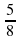 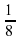 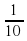 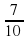 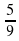 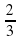 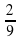 Найдите восьмую часть чисел: 16, 48, 64Постройте с помощью циркуля и линейки равносторонний треугольник МКО со стороной 3см 3 мм.II вариантНапишите две правильные и две неправильные дроби.Решите задачу.Садовод собрал 25 кг винограда. Пятую часть винограда использовал на сок. Сколько килограммов сока получилось?Сравните дроби. Поставьте знак.и                                             и ; 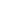 Постройте с помощью циркуля и линейки равносторонний треугольник HKA со стороной 3см.Контрольная работа по теме «Сложение и вычитание дробей с одинаковыми знаменателями».I вариант1. Выполнить действия.;    2) ;   3) ;   4) .2. Выделить целую часть из неправильной дроби.;           2) ;          3) .3. Решить задачу.Пошивочная мастерская получила 500 м ткани. На пошив пальто пошло  всей ткани, на пошив пиджаков  остатка. Сколько ткани есть еще в мастерской?4. Сравнить.    от 60   и     от 84II вариант1. Выполнить действия.;   2) ;   3) ;   4) .2. Выделить целую часть из неправильной дроби.;           2) ;          3) .3. Сравнить.     от 96   и    от 108Контрольная работа по теме «Сложение и вычитание смешанных чисел».I вариант1. Реши задачу.За два дня пропололи  огорода, причём в первый день пропололи  огорода. Какую часть огорода пропололи на второй день ?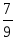 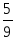 2. Реши задачу. На первой автомашине было  т груза. Когда с неё сняли  т груза, то на первой машине груза стало на  т меньше, чем на второй. Сколько всего тонн груза было на двух автомашинах первоначально ?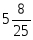 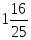 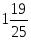 3. Как перевести из смешанного числа в неправильную дробь?4. Что является правильной и неправильной дробью?II вариант1. Реши задачу.За день удалось от снега расчистить  аэродрома. До обеда расчистили  аэродрома. Какую часть аэродрома очистили от снега после обеда ?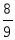 2 Реши задачу. На приготовление домашних заданий ученица рассчитывала потратить  ч , но потратила на  ч больше. На просмотр кинофильма по телевизору она потратила на ч меньше, чем на приготовление домашних заданий. Сколько всего времени потратила ученица на приготовление домашних заданий и на просмотр кинофильма?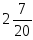 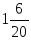 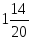 3. Как перевести из неправильной дроби в смешанное число?4. Что является правильной и неправильной дробью?Контрольная работа по теме «Меры стоимости, дины и массы»I вариант1. Сравните величины. Поставьте знак: больше, меньше или равно.1 км    890 м           60 м    370 м                   530 см    5 м1 000 м   1 км           2 км    200 км                740 см    7 м2. Решите задачу.На почте пришли бандероли с книгами массой 34 кг и посылки с одеждой массой 66 кг. Найдите массу всех бандеролей и посылок. Ответ выразите в центнерах.3. Выполните действия.11 м 46 см +27см=                     28 р + 42 р 55 к= 85 м + 8 см 61 р=                        10 к - 34 р=4. Решите примеры60+20=               30 + 70=                40 + 50=                500 – 200+ 400=          200 + (400 -100)=II вариант1. Сравните величины. Поставьте знак больше, меньше или равно.1 км   890 м                    1 000 м    1 км 2. Решите задачу.На почте пришли бандероли с книгами массой 34 кг и посылки с одеждой массой 66 кг. Найдите массу всех бандеролей и посылок.3. Решите примеры60+20=                30 + 70=                  200 + (400 -100)=Контрольная работа за IV четверть по теме: «Умножение и деление двузначных и трехзначных чисел на однозначное число без перехода ч/з разряд».I вариантРешите задачу.На каждом этаже четырехэтажного дома по 12 квартир. Сколько всего квартир в этом доме?Решите примеры.130х2=                   280:2=                                        240х2=                             690:3=               Сравните. Поставьте знаки.401                       520 и 720                        330 и 33               808 и 880              901 и 91Определите порядок действий. Решите примеры.260:2+700=                       600-420:2=                      849:4+500=               700-660:6=Начертите окружность радиусом 3 см. Обозначьте хорду ОЕ.II вариантРешите задачу.На каждом этаже трехэтажного дома по 13 квартир. Сколько всего квартир в этом доме?Решите примеры.120х2=                         480:2=               Сравните. Поставьте знаки.501                                 820 и 720                           330 и 33Определите порядок действий. Решите примеры.260:2+700  Начертите окружность радиусом 2 см.№ п/пНазвание разделаКоличество часовI четверть39 часа1.Нумерация в пределах 1000 (повторение)2 часа2.Арифметические действия с целыми числами (повторение)14 часов3.Преобразование чисел, полученных при измерении. Сложение и вычитание 6 часов4.Нумерация чисел в пределах 1000000.9 часов5.Сложение и вычитание чисел в пределах 10 0008 часовII четверть39 часовСложение и вычитание чисел в пределах 10 0006 часов6.Геометрический материал (линии, виды треугольников, построение треугольников , нахождение периметра)6 часов7Действия с числами, полученными при измерении двумя мерами длины, массы, стоимости11 часов8Обыкновенные дроби16 часовIII четверть48 часов9Геометрический материал (Взаимное положение прямых на плоскости.  Высота)7 часов10Сложение и вычитание обыкновенных дробей  с одинаковыми знаменателями13 часов11Сложение и вычитание смешанных чисел15 часов12Скорость, время, расстояние.6 часов13Умножение многозначных чисел на однозначное число и круглые десятки7 часовIVчетверть40 часовУмножение многозначных чисел на однозначное число и круглые десятки5 часов14Геометрический материал (Взаимное положение прямых в пространстве. Куб. Брус. Масштаб)8 часов15Деление многозначных чисел на однозначное число и круглые десятки21 часов16Повторение6 часовВсего за год166 часов№ урокап/п№ разделаНазвание раздела (количество часов)Требования к уровню подготовленности обучающихсяТема урокаТип урокаНо-мер урока по раз-делуДата плани-руемаяДата факти-ческаяПриме-чание                                                  I четверть                                                 I четверть                                                 I четверть                                                 I четверть                                                 I четверть                                                 I четверть                                                 I четверть                                                 I четверть                                                 I четверть                                                 I четверть1.1.Нумерация чисел в пределах 1 000(2 ч).Уметь: читать, записывать, преобразовывать, сравнивать, выполнять с числами арифметические действия.Знать: разряды числа.Владеть: умениями читать, записывать, преобразовывать, сравнивать, выполнять с числами арифметические действия.Нумерация чисел в пределах 1 000Обобщение и систематизация знаний№104.092Образование, запись, название чисел в пределах 1000.Обобщение и систематизация знаний№204.093,42.Арифметические действия с целыми числами (14 ч).Уметь: читать, записывать, преобразовывать, сравнивать, выполнять с числами арифметические действия, применять их при решении заданий.Знать: разряды числа, алгоритмы вычислений.Владеть: умениями читать, записывать, преобразовывать, сравнивать, выполнять с числами арифметические действия.Сложение и вычитание с переходом через разряд в пределах 1000Обобщение и систематизация знаний№1,205.0906.0952.Арифметические действия с целыми числами (14 ч).Уметь: читать, записывать, преобразовывать, сравнивать, выполнять с числами арифметические действия, применять их при решении заданий.Знать: разряды числа, алгоритмы вычислений.Владеть: умениями читать, записывать, преобразовывать, сравнивать, выполнять с числами арифметические действия.Простые и составные числаОбобщение и систематизация знаний№307.0962.Арифметические действия с целыми числами (14 ч).Уметь: читать, записывать, преобразовывать, сравнивать, выполнять с числами арифметические действия, применять их при решении заданий.Знать: разряды числа, алгоритмы вычислений.Владеть: умениями читать, записывать, преобразовывать, сравнивать, выполнять с числами арифметические действия.Решение примеров с несколькими арифметическими действиямиОбобщение и систематизация знаний№410.0972.Арифметические действия с целыми числами (14 ч).Уметь: читать, записывать, преобразовывать, сравнивать, выполнять с числами арифметические действия, применять их при решении заданий.Знать: разряды числа, алгоритмы вычислений.Владеть: умениями читать, записывать, преобразовывать, сравнивать, выполнять с числами арифметические действия.Умножение и деление круглых десятков,   сотен на однозначное числоОбобщение и систематизация знаний№511.0982.Арифметические действия с целыми числами (14 ч).Уметь: читать, записывать, преобразовывать, сравнивать, выполнять с числами арифметические действия, применять их при решении заданий.Знать: разряды числа, алгоритмы вычислений.Владеть: умениями читать, записывать, преобразовывать, сравнивать, выполнять с числами арифметические действия.Умножение и деление круглых десятков,  сотен на однозначное числоКомбинированный №612.0992.Арифметические действия с целыми числами (14 ч).Уметь: читать, записывать, преобразовывать, сравнивать, выполнять с числами арифметические действия, применять их при решении заданий.Знать: разряды числа, алгоритмы вычислений.Владеть: умениями читать, записывать, преобразовывать, сравнивать, выполнять с числами арифметические действия.Отрезок. Построение отрезкаКомбинированный №713.09102.Арифметические действия с целыми числами (14 ч).Уметь: читать, записывать, преобразовывать, сравнивать, выполнять с числами арифметические действия, применять их при решении заданий.Знать: разряды числа, алгоритмы вычислений.Владеть: умениями читать, записывать, преобразовывать, сравнивать, выполнять с числами арифметические действия.Порядок выполнения действий. Скобки.Комбинированный №814.09112.Арифметические действия с целыми числами (14 ч).Уметь: читать, записывать, преобразовывать, сравнивать, выполнять с числами арифметические действия, применять их при решении заданий.Знать: разряды числа, алгоритмы вычислений.Владеть: умениями читать, записывать, преобразовывать, сравнивать, выполнять с числами арифметические действия.Нахождение неизвестных компонентов Комбинированный №917.09122.Арифметические действия с целыми числами (14 ч).Уметь: читать, записывать, преобразовывать, сравнивать, выполнять с числами арифметические действия, применять их при решении заданий.Знать: разряды числа, алгоритмы вычислений.Владеть: умениями читать, записывать, преобразовывать, сравнивать, выполнять с числами арифметические действия.Умножение и деление полных двузначных и трёхзначных чисел на однозначное число без перехода через разрядКомбинированный №1018.0913142.Арифметические действия с целыми числами (14 ч).Уметь: читать, записывать, преобразовывать, сравнивать, выполнять с числами арифметические действия, применять их при решении заданий.Знать: разряды числа, алгоритмы вычислений.Владеть: умениями читать, записывать, преобразовывать, сравнивать, выполнять с числами арифметические действия.Умножение и деление  с переходом через разряд в пределах  1000Комбинированный №11,1219.0920.09152.Арифметические действия с целыми числами (14 ч).Уметь: читать, записывать, преобразовывать, сравнивать, выполнять с числами арифметические действия, применять их при решении заданий.Знать: разряды числа, алгоритмы вычислений.Владеть: умениями читать, записывать, преобразовывать, сравнивать, выполнять с числами арифметические действия.Контрольная работа  по теме: «Нумерация чисел в пределах 1 000».Контроль знаний№1321.09162.Арифметические действия с целыми числами (14 ч).Уметь: читать, записывать, преобразовывать, сравнивать, выполнять с числами арифметические действия, применять их при решении заданий.Знать: разряды числа, алгоритмы вычислений.Владеть: умениями читать, записывать, преобразовывать, сравнивать, выполнять с числами арифметические действия.Работа над ошибкамиКомбинированный №1424.09173.Преобразование чисел, полученных при измерении. Сложение и вычитание (6 ч).Уметь: применять их при решении заданий.Знать: алгоритмы вычислений, действия I, II ступени, порядок выполненияВладеть: умениями применять их при выполнении заданий, применять их при решении задач.Меры длины, массы, стоимости их соотношениеКомбинированный №125.0918193.Преобразование чисел, полученных при измерении. Сложение и вычитание (6 ч).Уметь: применять их при решении заданий.Знать: алгоритмы вычислений, действия I, II ступени, порядок выполненияВладеть: умениями применять их при выполнении заданий, применять их при решении задач.Замена крупных мер более мелкимиКомбинированный №2, 326.0927.09203.Преобразование чисел, полученных при измерении. Сложение и вычитание (6 ч).Уметь: применять их при решении заданий.Знать: алгоритмы вычислений, действия I, II ступени, порядок выполненияВладеть: умениями применять их при выполнении заданий, применять их при решении задач.Замена мелких мер более крупными Комбинированный №428.09213.Преобразование чисел, полученных при измерении. Сложение и вычитание (6 ч).Уметь: применять их при решении заданий.Знать: алгоритмы вычислений, действия I, II ступени, порядок выполненияВладеть: умениями применять их при выполнении заданий, применять их при решении задач.Сложение и вычитание чисел полученных при измеренийКомбинированный №501.10223.Преобразование чисел, полученных при измерении. Сложение и вычитание (6 ч).Уметь: применять их при решении заданий.Знать: алгоритмы вычислений, действия I, II ступени, порядок выполненияВладеть: умениями применять их при выполнении заданий, применять их при решении задач.Решение задач с именованными числамиКомбинированный№602.10234.Нумерация чисел в пределах 1 000 000 (9 ч).Уметь: применять их при выполнении заданий, применять их при решении задач.Знать: правила умножения и деления, основные слова задачи, понимать их смысл.Владеть: умениями применять их при выполнении заданий, применять их при решении задач.Образование, чтение и запись чисел в пределах 1 000 000Усвоение новых знаний№103.10244.Нумерация чисел в пределах 1 000 000 (9 ч).Уметь: применять их при выполнении заданий, применять их при решении задач.Знать: правила умножения и деления, основные слова задачи, понимать их смысл.Владеть: умениями применять их при выполнении заданий, применять их при решении задач.Получение единиц, круглых десятков, сотен тысяч в пределах 1 000 000. Изображение на счётах и калькуляторе.Комбинированный №204.10254.Нумерация чисел в пределах 1 000 000 (9 ч).Уметь: применять их при выполнении заданий, применять их при решении задач.Знать: правила умножения и деления, основные слова задачи, понимать их смысл.Владеть: умениями применять их при выполнении заданий, применять их при решении задач.Таблица классов и разрядов. Разложение чисел на разрядные единицы.Усвоение новых знаний№305.10264.Нумерация чисел в пределах 1 000 000 (9 ч).Уметь: применять их при выполнении заданий, применять их при решении задач.Знать: правила умножения и деления, основные слова задачи, понимать их смысл.Владеть: умениями применять их при выполнении заданий, применять их при решении задач.Разложение чисел на разрядные слагаемые, получение чисел из разрядных слагаемыхКомбинированный №408.1027 284.Нумерация чисел в пределах 1 000 000 (9 ч).Уметь: применять их при выполнении заданий, применять их при решении задач.Знать: правила умножения и деления, основные слова задачи, понимать их смысл.Владеть: умениями применять их при выполнении заданий, применять их при решении задач.Округление чисел до заданного разрядаУсвоение новых знаний№5,609.1010.10294.Нумерация чисел в пределах 1 000 000 (9 ч).Уметь: применять их при выполнении заданий, применять их при решении задач.Знать: правила умножения и деления, основные слова задачи, понимать их смысл.Владеть: умениями применять их при выполнении заданий, применять их при решении задач.Обозначение римскими цифрами чисел ХIII-  ХХУсвоение новых знаний№712.10304.Нумерация чисел в пределах 1 000 000 (9 ч).Уметь: применять их при выполнении заданий, применять их при решении задач.Знать: правила умножения и деления, основные слова задачи, понимать их смысл.Владеть: умениями применять их при выполнении заданий, применять их при решении задач.Контрольная работа по теме «Нумерация в пределах 1 000 000»Контроль знаний№815.10314.Нумерация чисел в пределах 1 000 000 (9 ч).Уметь: применять их при выполнении заданий, применять их при решении задач.Знать: правила умножения и деления, основные слова задачи, понимать их смысл.Владеть: умениями применять их при выполнении заданий, применять их при решении задач. Работа над ошибкамиОбобщение и систематизация знаний№916.10325.Сложение и вычитание в пределах 10 000 (14 ч).Уметь: применять их при выполнении заданий, применять их при решении задач.Знать: правила умножения и деления, основные слова задачи, понимать их смысл.Владеть: умениями применять их при выполнении заданий, применять их при решении задач.Устное сложение и вычитание в пределах 10 000Комбинированный №117.10335.Сложение и вычитание в пределах 10 000 (14 ч).Уметь: применять их при выполнении заданий, применять их при решении задач.Знать: правила умножения и деления, основные слова задачи, понимать их смысл.Владеть: умениями применять их при выполнении заданий, применять их при решении задач.Сложение чисел   с переходом через разряд единицКомбинированный №218.10345.Сложение и вычитание в пределах 10 000 (14 ч).Уметь: применять их при выполнении заданий, применять их при решении задач.Знать: правила умножения и деления, основные слова задачи, понимать их смысл.Владеть: умениями применять их при выполнении заданий, применять их при решении задач.Сложение  чисел с переходом через разряд единиц и десятковКомбинированный №319.10355.Сложение и вычитание в пределах 10 000 (14 ч).Уметь: применять их при выполнении заданий, применять их при решении задач.Знать: правила умножения и деления, основные слова задачи, понимать их смысл.Владеть: умениями применять их при выполнении заданий, применять их при решении задач.Сложение  чисел с переходом через разряд сотенКомбинированный №422.10365.Сложение и вычитание в пределах 10 000 (14 ч).Уметь: применять их при выполнении заданий, применять их при решении задач.Знать: правила умножения и деления, основные слова задачи, понимать их смысл.Владеть: умениями применять их при выполнении заданий, применять их при решении задач.Контрольная работа  за I четверть по теме: «Сложение и вычитание чисел в пределах 10 000»Контроль знаний№523.10375.Сложение и вычитание в пределах 10 000 (14 ч).Уметь: применять их при выполнении заданий, применять их при решении задач.Знать: правила умножения и деления, основные слова задачи, понимать их смысл.Владеть: умениями применять их при выполнении заданий, применять их при решении задач.Работа над ошибкамиКомбинированный №624.10385.Сложение и вычитание в пределах 10 000 (14 ч).Уметь: применять их при выполнении заданий, применять их при решении задач.Знать: правила умножения и деления, основные слова задачи, понимать их смысл.Владеть: умениями применять их при выполнении заданий, применять их при решении задач.Вычитание с переходом через разряд единицКомбинированный №725.10395.Сложение и вычитание в пределах 10 000 (14 ч).Уметь: применять их при выполнении заданий, применять их при решении задач.Знать: правила умножения и деления, основные слова задачи, понимать их смысл.Владеть: умениями применять их при выполнении заданий, применять их при решении задач.Вычитание с переходом через два разрядаКомбинированный №826.10II четвертьII четвертьII четвертьII четвертьII четвертьII четвертьII четвертьII четвертьII четвертьII четверть40Вычитание с переходом через три разрядаКомбинированный №906.1141Вычитание из круглых  тысяч единицКомбинированный №1007.1142Вычитание вида ( 6101 -5 108;    4 010 – 697)Комбинированный №1108.1143Проверка действия вычитанияКомбинированный №1209.1144Нахождение неизвестных компонентовКомбинированный №1312.1145Решение задач на уменьшение и увеличение на несколько единицКомбинированный №1413.11466.Геометрический  материал (линии, виды треугольников, построение треугольников, нахождение периметра) (6 ч).Уметь: различать, строить, применять знания.Знать: линии, виды треугольников, нахождение периметра.Владеть: умениями различать, строить, применять знания.Виды линий: прямая, ломаная, кривая, луч, отрезокУсвоение новых знаний№114.11476.Геометрический  материал (линии, виды треугольников, построение треугольников, нахождение периметра) (6 ч).Уметь: различать, строить, применять знания.Знать: линии, виды треугольников, нахождение периметра.Владеть: умениями различать, строить, применять знания.Виды треугольников по длине сторон            Усвоение новых знаний№215.11486.Геометрический  материал (линии, виды треугольников, построение треугольников, нахождение периметра) (6 ч).Уметь: различать, строить, применять знания.Знать: линии, виды треугольников, нахождение периметра.Владеть: умениями различать, строить, применять знания.Виды треугольников по величине угла           Усвоение новых знаний№316.11496.Геометрический  материал (линии, виды треугольников, построение треугольников, нахождение периметра) (6 ч).Уметь: различать, строить, применять знания.Знать: линии, виды треугольников, нахождение периметра.Владеть: умениями различать, строить, применять знания.Построение геометрических фигур: квадрата, прямоугольника по заданным размерам ( п/р)Комбинированный №419.11506.Геометрический  материал (линии, виды треугольников, построение треугольников, нахождение периметра) (6 ч).Уметь: различать, строить, применять знания.Знать: линии, виды треугольников, нахождение периметра.Владеть: умениями различать, строить, применять знания.Нахождение периметра треугольника, квадрата, прямоугольникаКомбинированный №520.11516.Геометрический  материал (линии, виды треугольников, построение треугольников, нахождение периметра) (6 ч).Уметь: различать, строить, применять знания.Знать: линии, виды треугольников, нахождение периметра.Владеть: умениями различать, строить, применять знания.Окружность. Круг. Линии в кругеКомбинированный №621.11527.Действия с числами, полученными при измерении двумя мерами стоимости, длины, массы, времени. (11ч).Уметь: применять их при решении заданий.Знать: алгоритмы вычислений, действия I, II ступени, порядок выполненияВладеть: умениями применять их при выполнении заданий, применять их при решении задач.Меры длины, массы, стоимости их соотношениеУсвоение новых знаний№122.11537.Действия с числами, полученными при измерении двумя мерами стоимости, длины, массы, времени. (11ч).Уметь: применять их при решении заданий.Знать: алгоритмы вычислений, действия I, II ступени, порядок выполненияВладеть: умениями применять их при выполнении заданий, применять их при решении задач.Устное сложение и вычитание чисел, полученных при измеренииКомбинированный №223.1154557.Действия с числами, полученными при измерении двумя мерами стоимости, длины, массы, времени. (11ч).Уметь: применять их при решении заданий.Знать: алгоритмы вычислений, действия I, II ступени, порядок выполненияВладеть: умениями применять их при выполнении заданий, применять их при решении задач.Сложение именованных чисел вида 12р. 21к. + 8р. 79к.     ; 25р. 37к. + 6р . 78к.Комбинированный №3,426.1127.11567.Действия с числами, полученными при измерении двумя мерами стоимости, длины, массы, времени. (11ч).Уметь: применять их при решении заданий.Знать: алгоритмы вычислений, действия I, II ступени, порядок выполненияВладеть: умениями применять их при выполнении заданий, применять их при решении задач. Вычитание именованных чисел вида 7м – 4м 12 смКомбинированный №528.1157587.Действия с числами, полученными при измерении двумя мерами стоимости, длины, массы, времени. (11ч).Уметь: применять их при решении заданий.Знать: алгоритмы вычислений, действия I, II ступени, порядок выполненияВладеть: умениями применять их при выполнении заданий, применять их при решении задач.Вычитание именованных чисел 12ц 21 кг – 8ц 79кгКомбинированный №6, 729.1130.1159607.Действия с числами, полученными при измерении двумя мерами стоимости, длины, массы, времени. (11ч).Уметь: применять их при решении заданий.Знать: алгоритмы вычислений, действия I, II ступени, порядок выполненияВладеть: умениями применять их при выполнении заданий, применять их при решении задач.Сложение и вычитание чисел, полученных при измерении времениКомбинированный № 8, 903.1204.12617.Действия с числами, полученными при измерении двумя мерами стоимости, длины, массы, времени. (11ч).Уметь: применять их при решении заданий.Знать: алгоритмы вычислений, действия I, II ступени, порядок выполненияВладеть: умениями применять их при выполнении заданий, применять их при решении задач.Самостоятельная работа по теме «Сложение и вычитание чисел, полученных при измерении длины, массы, стоимости»Контроль знаний№1005.12627.Действия с числами, полученными при измерении двумя мерами стоимости, длины, массы, времени. (11ч).Уметь: применять их при решении заданий.Знать: алгоритмы вычислений, действия I, II ступени, порядок выполненияВладеть: умениями применять их при выполнении заданий, применять их при решении задач.Работа над ошибкамиКомбинированный№1106.1263648.Обыкновенные дроби (16ч).Уметь: читать, записывать, сравнивать, применять знания, записывать и читать смешанные числа, применять знания при преобразовании дробей, применять знания при решении задач.Знать: обыкновенные дроби, образование смешанных чисел, правила сравнения, основное свойство дроби, как найти часть от числа, алгоритм сложения и вычитания дробей с одинаковыми знаменателями, алгоритм вычитания дроби из единицы и числа.Владеть: умением читать, записывать, смешанные числа, складывать и вычитать.Чтение, запись, правильные и неправильные обыкновенные дроби        Усвоение новых знаний№1, 207.1210.1265668.Обыкновенные дроби (16ч).Уметь: читать, записывать, сравнивать, применять знания, записывать и читать смешанные числа, применять знания при преобразовании дробей, применять знания при решении задач.Знать: обыкновенные дроби, образование смешанных чисел, правила сравнения, основное свойство дроби, как найти часть от числа, алгоритм сложения и вычитания дробей с одинаковыми знаменателями, алгоритм вычитания дроби из единицы и числа.Владеть: умением читать, записывать, смешанные числа, складывать и вычитать.Образование смешанных чиселУсвоение новых знаний№3, 411.1212.1267688.Обыкновенные дроби (16ч).Уметь: читать, записывать, сравнивать, применять знания, записывать и читать смешанные числа, применять знания при преобразовании дробей, применять знания при решении задач.Знать: обыкновенные дроби, образование смешанных чисел, правила сравнения, основное свойство дроби, как найти часть от числа, алгоритм сложения и вычитания дробей с одинаковыми знаменателями, алгоритм вычитания дроби из единицы и числа.Владеть: умением читать, записывать, смешанные числа, складывать и вычитать.Сравнение дробей (с одинаковыми числителями с одинаковыми знаменателями)Комбинированный №5, 613.1214.12698.Обыкновенные дроби (16ч).Уметь: читать, записывать, сравнивать, применять знания, записывать и читать смешанные числа, применять знания при преобразовании дробей, применять знания при решении задач.Знать: обыкновенные дроби, образование смешанных чисел, правила сравнения, основное свойство дроби, как найти часть от числа, алгоритм сложения и вычитания дробей с одинаковыми знаменателями, алгоритм вычитания дроби из единицы и числа.Владеть: умением читать, записывать, смешанные числа, складывать и вычитать.Сравнение смешанных чиселКомбинированный №717.12708.Обыкновенные дроби (16ч).Уметь: читать, записывать, сравнивать, применять знания, записывать и читать смешанные числа, применять знания при преобразовании дробей, применять знания при решении задач.Знать: обыкновенные дроби, образование смешанных чисел, правила сравнения, основное свойство дроби, как найти часть от числа, алгоритм сложения и вычитания дробей с одинаковыми знаменателями, алгоритм вычитания дроби из единицы и числа.Владеть: умением читать, записывать, смешанные числа, складывать и вычитать.Основное свойство обыкновенной дробиКомбинированный №818.1271728.Обыкновенные дроби (16ч).Уметь: читать, записывать, сравнивать, применять знания, записывать и читать смешанные числа, применять знания при преобразовании дробей, применять знания при решении задач.Знать: обыкновенные дроби, образование смешанных чисел, правила сравнения, основное свойство дроби, как найти часть от числа, алгоритм сложения и вычитания дробей с одинаковыми знаменателями, алгоритм вычитания дроби из единицы и числа.Владеть: умением читать, записывать, смешанные числа, складывать и вычитать.Преобразование обыкновенных дробей.Комбинированный№9, 1019.1220.1273748.Обыкновенные дроби (16ч).Уметь: читать, записывать, сравнивать, применять знания, записывать и читать смешанные числа, применять знания при преобразовании дробей, применять знания при решении задач.Знать: обыкновенные дроби, образование смешанных чисел, правила сравнения, основное свойство дроби, как найти часть от числа, алгоритм сложения и вычитания дробей с одинаковыми знаменателями, алгоритм вычитания дроби из единицы и числа.Владеть: умением читать, записывать, смешанные числа, складывать и вычитать.Нахождение части от числаКомбинированный №11, 1221.1224.12758.Обыкновенные дроби (16ч).Уметь: читать, записывать, сравнивать, применять знания, записывать и читать смешанные числа, применять знания при преобразовании дробей, применять знания при решении задач.Знать: обыкновенные дроби, образование смешанных чисел, правила сравнения, основное свойство дроби, как найти часть от числа, алгоритм сложения и вычитания дробей с одинаковыми знаменателями, алгоритм вычитания дроби из единицы и числа.Владеть: умением читать, записывать, смешанные числа, складывать и вычитать.Контрольная работа  за II четверть по теме: «Обыкновенные дроби»Контроль знаний№1325.12768.Обыкновенные дроби (16ч).Уметь: читать, записывать, сравнивать, применять знания, записывать и читать смешанные числа, применять знания при преобразовании дробей, применять знания при решении задач.Знать: обыкновенные дроби, образование смешанных чисел, правила сравнения, основное свойство дроби, как найти часть от числа, алгоритм сложения и вычитания дробей с одинаковыми знаменателями, алгоритм вычитания дроби из единицы и числа.Владеть: умением читать, записывать, смешанные числа, складывать и вычитать.Работа над ошибкамиОбобщение и систематизация знаний№1426.12778.Обыкновенные дроби (16ч).Уметь: читать, записывать, сравнивать, применять знания, записывать и читать смешанные числа, применять знания при преобразовании дробей, применять знания при решении задач.Знать: обыкновенные дроби, образование смешанных чисел, правила сравнения, основное свойство дроби, как найти часть от числа, алгоритм сложения и вычитания дробей с одинаковыми знаменателями, алгоритм вычитания дроби из единицы и числа.Владеть: умением читать, записывать, смешанные числа, складывать и вычитать.Нахождение нескольких частей от числаКомбинированный №1527.12788.Обыкновенные дроби (16ч).Уметь: читать, записывать, сравнивать, применять знания, записывать и читать смешанные числа, применять знания при преобразовании дробей, применять знания при решении задач.Знать: обыкновенные дроби, образование смешанных чисел, правила сравнения, основное свойство дроби, как найти часть от числа, алгоритм сложения и вычитания дробей с одинаковыми знаменателями, алгоритм вычитания дроби из единицы и числа.Владеть: умением читать, записывать, смешанные числа, складывать и вычитать.Решение задач на нахождение части от числаКомбинированный №1628.12III четвертьIII четвертьIII четвертьIII четвертьIII четвертьIII четвертьIII четвертьIII четвертьIII четвертьIII четверть79809.Геометрический  материал (взаимное расположение прямых на плоскости. Высота) (7 ч).Уметь: различать, строить, применять знания.Знать: взаимное положение прямых на плоскости, определение перпендикулярных прямых, определение высоты, высоты треугольника.Владеть: умениями различать, строить, применять знания.Взаимное положение прямых на плоскости. Пересекающиеся прямые перпендикуляр-ные прямые. ( п/р)Усвоение новых знаний№1,214.0115.01819.Геометрический  материал (взаимное расположение прямых на плоскости. Высота) (7 ч).Уметь: различать, строить, применять знания.Знать: взаимное положение прямых на плоскости, определение перпендикулярных прямых, определение высоты, высоты треугольника.Владеть: умениями различать, строить, применять знания.Параллельные прямые. Их обозначение. Нахождение их на чертежах.Комбинированный №316.01829.Геометрический  материал (взаимное расположение прямых на плоскости. Высота) (7 ч).Уметь: различать, строить, применять знания.Знать: взаимное положение прямых на плоскости, определение перпендикулярных прямых, определение высоты, высоты треугольника.Владеть: умениями различать, строить, применять знания.Высота треугольника( остроугольного, прямоугольного, тупоугольного)Комбинированный №417.01839.Геометрический  материал (взаимное расположение прямых на плоскости. Высота) (7 ч).Уметь: различать, строить, применять знания.Знать: взаимное положение прямых на плоскости, определение перпендикулярных прямых, определение высоты, высоты треугольника.Владеть: умениями различать, строить, применять знания.Высота квадрата и прямоугольника Комбинированный №518.0184859.Геометрический  материал (взаимное расположение прямых на плоскости. Высота) (7 ч).Уметь: различать, строить, применять знания.Знать: взаимное положение прямых на плоскости, определение перпендикулярных прямых, определение высоты, высоты треугольника.Владеть: умениями различать, строить, применять знания.Построение параллельных прямых через определенное расстояние друг от друга (п/р)Комбинированный №6,721.0122.01868710.Сложение и вычитание обыкновенных дробей с одинаковыми знаменателями (13ч).Уметь: применять знания.Знать: алгоритм вычитания дроби из единицы, алгоритм вычитания дроби из единицы и числа.Владеть: умениями вычитания дроби из единицы, алгоритм вычитания дроби из единицы и числа.Сложение дробей с одинаковыми   знаменателямиУсвоение новых знаний№1,223.0124.018810.Сложение и вычитание обыкновенных дробей с одинаковыми знаменателями (13ч).Уметь: применять знания.Знать: алгоритм вычитания дроби из единицы, алгоритм вычитания дроби из единицы и числа.Владеть: умениями вычитания дроби из единицы, алгоритм вычитания дроби из единицы и числа.Сложение дробей с одинаковыми знаменателями и преобразованием ответаКомбинированный №325.01899010.Сложение и вычитание обыкновенных дробей с одинаковыми знаменателями (13ч).Уметь: применять знания.Знать: алгоритм вычитания дроби из единицы, алгоритм вычитания дроби из единицы и числа.Владеть: умениями вычитания дроби из единицы, алгоритм вычитания дроби из единицы и числа.Вычитание дробей с одинаковыми знаменателямиУсвоение новых знаний№4, 528.0129.019110.Сложение и вычитание обыкновенных дробей с одинаковыми знаменателями (13ч).Уметь: применять знания.Знать: алгоритм вычитания дроби из единицы, алгоритм вычитания дроби из единицы и числа.Владеть: умениями вычитания дроби из единицы, алгоритм вычитания дроби из единицы и числа.Вычитание дроби из единицыКомбинированный №630.01929310.Сложение и вычитание обыкновенных дробей с одинаковыми знаменателями (13ч).Уметь: применять знания.Знать: алгоритм вычитания дроби из единицы, алгоритм вычитания дроби из единицы и числа.Владеть: умениями вычитания дроби из единицы, алгоритм вычитания дроби из единицы и числа.Решение примеров в два арифметических действияКомбинированный №7,831.0101.02949510.Сложение и вычитание обыкновенных дробей с одинаковыми знаменателями (13ч).Уметь: применять знания.Знать: алгоритм вычитания дроби из единицы, алгоритм вычитания дроби из единицы и числа.Владеть: умениями вычитания дроби из единицы, алгоритм вычитания дроби из единицы и числа.Вычитание дроби из целого числаКомбинированный №9,1004.0205.029610.Сложение и вычитание обыкновенных дробей с одинаковыми знаменателями (13ч).Уметь: применять знания.Знать: алгоритм вычитания дроби из единицы, алгоритм вычитания дроби из единицы и числа.Владеть: умениями вычитания дроби из единицы, алгоритм вычитания дроби из единицы и числа.Решение примеров на порядок действийКомбинированный №1106.029710.Сложение и вычитание обыкновенных дробей с одинаковыми знаменателями (13ч).Уметь: применять знания.Знать: алгоритм вычитания дроби из единицы, алгоритм вычитания дроби из единицы и числа.Владеть: умениями вычитания дроби из единицы, алгоритм вычитания дроби из единицы и числа.Контрольная работа по теме: «Сложение и вычитание дробей с одинаковыми знаменателями»Контроль знаний№1207.029810.Сложение и вычитание обыкновенных дробей с одинаковыми знаменателями (13ч).Уметь: применять знания.Знать: алгоритм вычитания дроби из единицы, алгоритм вычитания дроби из единицы и числа.Владеть: умениями вычитания дроби из единицы, алгоритм вычитания дроби из единицы и числа.Работа над ошибкамиКомбинированный №1308.029910011.Сложение и вычитание смешанных чисел  (15 ч).Уметь: применять знания.Знать: алгоритм вычитания дроби из единицы, какое число называется смешанным, алгоритм вычитания дроби из единицы и числа.Владеть: умениями вычитания дроби из единицы, какое число называется смешанный, алгоритм вычитания дроби из единицы и числа.Сложение смешанных чиселУсвоение новых знаний№1, 211.0212.0210110211.Сложение и вычитание смешанных чисел  (15 ч).Уметь: применять знания.Знать: алгоритм вычитания дроби из единицы, какое число называется смешанным, алгоритм вычитания дроби из единицы и числа.Владеть: умениями вычитания дроби из единицы, какое число называется смешанный, алгоритм вычитания дроби из единицы и числа.Вычитание смешанных чиселУсвоение новых знаний№3, 413.0214.0210311.Сложение и вычитание смешанных чисел  (15 ч).Уметь: применять знания.Знать: алгоритм вычитания дроби из единицы, какое число называется смешанным, алгоритм вычитания дроби из единицы и числа.Владеть: умениями вычитания дроби из единицы, какое число называется смешанный, алгоритм вычитания дроби из единицы и числа.Сложение и вычитание смешанных чисел с преобразованием ответаКомбинированный №515.0210411.Сложение и вычитание смешанных чисел  (15 ч).Уметь: применять знания.Знать: алгоритм вычитания дроби из единицы, какое число называется смешанным, алгоритм вычитания дроби из единицы и числа.Владеть: умениями вычитания дроби из единицы, какое число называется смешанный, алгоритм вычитания дроби из единицы и числа.Сложение и вычитание смешанного числа и дробиКомбинированный №618.0210510611.Сложение и вычитание смешанных чисел  (15 ч).Уметь: применять знания.Знать: алгоритм вычитания дроби из единицы, какое число называется смешанным, алгоритм вычитания дроби из единицы и числа.Владеть: умениями вычитания дроби из единицы, какое число называется смешанный, алгоритм вычитания дроби из единицы и числа.Вычитание из целого числа смешанногоКомбинированный №7,819.0220.0210710811.Сложение и вычитание смешанных чисел  (15 ч).Уметь: применять знания.Знать: алгоритм вычитания дроби из единицы, какое число называется смешанным, алгоритм вычитания дроби из единицы и числа.Владеть: умениями вычитания дроби из единицы, какое число называется смешанный, алгоритм вычитания дроби из единицы и числа.Вычитание из смешанного числа  смешанного с преобразованиемКомбинированный №9,1021.0222.0210911011.Сложение и вычитание смешанных чисел  (15 ч).Уметь: применять знания.Знать: алгоритм вычитания дроби из единицы, какое число называется смешанным, алгоритм вычитания дроби из единицы и числа.Владеть: умениями вычитания дроби из единицы, какое число называется смешанный, алгоритм вычитания дроби из единицы и числа.Решение примеров на порядок действийКомбинированный №11, 1226.0227.0211111.Сложение и вычитание смешанных чисел  (15 ч).Уметь: применять знания.Знать: алгоритм вычитания дроби из единицы, какое число называется смешанным, алгоритм вычитания дроби из единицы и числа.Владеть: умениями вычитания дроби из единицы, какое число называется смешанный, алгоритм вычитания дроби из единицы и числа.Решение задач на нахождение остаткаКомбинированный №1328.0211211.Сложение и вычитание смешанных чисел  (15 ч).Уметь: применять знания.Знать: алгоритм вычитания дроби из единицы, какое число называется смешанным, алгоритм вычитания дроби из единицы и числа.Владеть: умениями вычитания дроби из единицы, какое число называется смешанный, алгоритм вычитания дроби из единицы и числа.Контрольная работа  по теме:  «Сложение и вычитание  смешанных чисел»Контроль знаний№1401.0311311.Сложение и вычитание смешанных чисел  (15 ч).Уметь: применять знания.Знать: алгоритм вычитания дроби из единицы, какое число называется смешанным, алгоритм вычитания дроби из единицы и числа.Владеть: умениями вычитания дроби из единицы, какое число называется смешанный, алгоритм вычитания дроби из единицы и числа.Работа над ошибкамиКомбинированный №1504.0311412.Скорость, время, расстояние (6ч).Уметь: оформлять задачу и находить скорость, время, расстояние, применять знания.Знать: величины скорость, время, расстояние.Владеть: умением оформлять задачу и находить скорость, время, расстояние, применять знания.Решение простых текстовых задач на нахождение расстоянияКомбинированный №105.0311512.Скорость, время, расстояние (6ч).Уметь: оформлять задачу и находить скорость, время, расстояние, применять знания.Знать: величины скорость, время, расстояние.Владеть: умением оформлять задачу и находить скорость, время, расстояние, применять знания.Решение простых текстовых задач на нахождение скоростиКомбинированный №206.0311612.Скорость, время, расстояние (6ч).Уметь: оформлять задачу и находить скорость, время, расстояние, применять знания.Знать: величины скорость, время, расстояние.Владеть: умением оформлять задачу и находить скорость, время, расстояние, применять знания.Решение простых текстовых задач на нахождение времени движенияКомбинированный №307.0311711812.Скорость, время, расстояние (6ч).Уметь: оформлять задачу и находить скорость, время, расстояние, применять знания.Знать: величины скорость, время, расстояние.Владеть: умением оформлять задачу и находить скорость, время, расстояние, применять знания.Решение составных задач на встречное движениеКомбинированный №4,511.0312.0311912.Скорость, время, расстояние (6ч).Уметь: оформлять задачу и находить скорость, время, расстояние, применять знания.Знать: величины скорость, время, расстояние.Владеть: умением оформлять задачу и находить скорость, время, расстояние, применять знания.Самостоятельная работа «Задачи на движение»Контроль знаний №613.0312013.Умножение многозначных чисел на однозначное число и круглые десятки (12 ч).Уметь: применять их при решении заданий и задач.Знать: компоненты произведения, множитель, алгоритмы вычислений.Владеть: умением оформлять задачу и находить, применять знания.Умножение многозначного числа на однозначное числоУсвоение новых знаний№114.0312112213.Умножение многозначных чисел на однозначное число и круглые десятки (12 ч).Уметь: применять их при решении заданий и задач.Знать: компоненты произведения, множитель, алгоритмы вычислений.Владеть: умением оформлять задачу и находить, применять знания.Решение примеров в три арифметических действияКомбинированный №2,315.0318.0312313.Умножение многозначных чисел на однозначное число и круглые десятки (12 ч).Уметь: применять их при решении заданий и задач.Знать: компоненты произведения, множитель, алгоритмы вычислений.Владеть: умением оформлять задачу и находить, применять знания.Контрольная работа  за III четверть по теме: « Меры стоимости, дины и массы»Контроль знаний№419.0312413.Умножение многозначных чисел на однозначное число и круглые десятки (12 ч).Уметь: применять их при решении заданий и задач.Знать: компоненты произведения, множитель, алгоритмы вычислений.Владеть: умением оформлять задачу и находить, применять знания.Работа над ошибкамиОбобщение и систематизация знаний№520.0312513.Умножение многозначных чисел на однозначное число и круглые десятки (12 ч).Уметь: применять их при решении заданий и задач.Знать: компоненты произведения, множитель, алгоритмы вычислений.Владеть: умением оформлять задачу и находить, применять знания.Решение задач на нахождение суммы двух произведенийКомбинированный №621.0312613.Умножение многозначных чисел на однозначное число и круглые десятки (12 ч).Уметь: применять их при решении заданий и задач.Знать: компоненты произведения, множитель, алгоритмы вычислений.Владеть: умением оформлять задачу и находить, применять знания.Решение примеров в два арифметических действияКомбинированный №722.03IV    четвертьIV    четвертьIV    четвертьIV    четвертьIV    четвертьIV    четвертьIV    четвертьIV    четвертьIV    четвертьIV    четверть127128Умножение на круглые десяткиКомбинированный №8, 901.0402.04129130Решение задач на увеличение в несколько разКомбинированный №10, 1103.0404.04131Самостоятельная работа «Умножение многозначных чисел на однозначное число и круглые десятки»Контроль знаний№1205.0413214.Геометрический материал (Взаимное положение прямых в пространстве) (8 ч).Уметь: находить в условных обозначениях масштаб, величина, читать, различать и измерять, различать геом. тела, различать положение прямых в пространстве.Знать: геометрические фигуры.Владеть: умениями находить в условных обозначениях масштаб, величина, читать, различать и измерять, различать геом. Тела, различать положение прямых в пространстве.Взаимное положение прямых в пространстве: вертикальное, горизонтальное, наклонное.Усвоение новых знаний№108.0413314.Геометрический материал (Взаимное положение прямых в пространстве) (8 ч).Уметь: находить в условных обозначениях масштаб, величина, читать, различать и измерять, различать геом. тела, различать положение прямых в пространстве.Знать: геометрические фигуры.Владеть: умениями находить в условных обозначениях масштаб, величина, читать, различать и измерять, различать геом. Тела, различать положение прямых в пространстве.Уровень, отвес. Определение горизонтального и вертикального положения.Комбинированный №209.0413414.Геометрический материал (Взаимное положение прямых в пространстве) (8 ч).Уметь: находить в условных обозначениях масштаб, величина, читать, различать и измерять, различать геом. тела, различать положение прямых в пространстве.Знать: геометрические фигуры.Владеть: умениями находить в условных обозначениях масштаб, величина, читать, различать и измерять, различать геом. Тела, различать положение прямых в пространстве.Построение параллельных горизонтальных прямых, вертикальных и наклонных (п/р)Комбинированный №310.0413514.Геометрический материал (Взаимное положение прямых в пространстве) (8 ч).Уметь: находить в условных обозначениях масштаб, величина, читать, различать и измерять, различать геом. тела, различать положение прямых в пространстве.Знать: геометрические фигуры.Владеть: умениями находить в условных обозначениях масштаб, величина, читать, различать и измерять, различать геом. Тела, различать положение прямых в пространстве.Геометрические тела: куб, шар, брусКомбинированный №411.0413614.Геометрический материал (Взаимное положение прямых в пространстве) (8 ч).Уметь: находить в условных обозначениях масштаб, величина, читать, различать и измерять, различать геом. тела, различать положение прямых в пространстве.Знать: геометрические фигуры.Владеть: умениями находить в условных обозначениях масштаб, величина, читать, различать и измерять, различать геом. Тела, различать положение прямых в пространстве.Куб. Элементы куба. Лепка из пластилина.Комбинированный №512.0413714.Геометрический материал (Взаимное положение прямых в пространстве) (8 ч).Уметь: находить в условных обозначениях масштаб, величина, читать, различать и измерять, различать геом. тела, различать положение прямых в пространстве.Знать: геометрические фигуры.Владеть: умениями находить в условных обозначениях масштаб, величина, читать, различать и измерять, различать геом. Тела, различать положение прямых в пространстве.Брус. Элементы бруса.  Лепка из пластилина. (п/р)Комбинированный №615.0413814.Геометрический материал (Взаимное положение прямых в пространстве) (8 ч).Уметь: находить в условных обозначениях масштаб, величина, читать, различать и измерять, различать геом. тела, различать положение прямых в пространстве.Знать: геометрические фигуры.Владеть: умениями находить в условных обозначениях масштаб, величина, читать, различать и измерять, различать геом. Тела, различать положение прямых в пространстве.Масштаб (М1:2,   М 1 :100, М 1: 10) повторение   п/рКомбинированный №716.0413914.Геометрический материал (Взаимное положение прямых в пространстве) (8 ч).Уметь: находить в условных обозначениях масштаб, величина, читать, различать и измерять, различать геом. тела, различать положение прямых в пространстве.Знать: геометрические фигуры.Владеть: умениями находить в условных обозначениях масштаб, величина, читать, различать и измерять, различать геом. Тела, различать положение прямых в пространстве.Масштаб 1: 1000, 1: 10 000Комбинированный №817.0414015.Деление многозначных чисел на однозначное число и круглые десятки- (21 ч).Уметь: применять их при решении заданий и задач.Знать: компоненты деления, алгоритмы вычислений.Владеть: умениями оформлять задачу и находить, применять знания.Деление многозначных чисел на однозначное число. Определение кол-ва единиц в частном.Усвоение новых знаний№118.0414114215.Деление многозначных чисел на однозначное число и круглые десятки- (21 ч).Уметь: применять их при решении заданий и задач.Знать: компоненты деления, алгоритмы вычислений.Владеть: умениями оформлять задачу и находить, применять знания.Решение задачКомбинированный №2, 319.0422.0414315.Деление многозначных чисел на однозначное число и круглые десятки- (21 ч).Уметь: применять их при решении заданий и задач.Знать: компоненты деления, алгоритмы вычислений.Владеть: умениями оформлять задачу и находить, применять знания.Увеличение и уменьшение числа в несколько разКомбинированный №423.0414415.Деление многозначных чисел на однозначное число и круглые десятки- (21 ч).Уметь: применять их при решении заданий и задач.Знать: компоненты деления, алгоритмы вычислений.Владеть: умениями оформлять задачу и находить, применять знания.Деление многозначных чисел на однозначное число, когда в частном на месте десятков, сотен получается ноль.Комбинированный №524.0414515.Деление многозначных чисел на однозначное число и круглые десятки- (21 ч).Уметь: применять их при решении заданий и задач.Знать: компоненты деления, алгоритмы вычислений.Владеть: умениями оформлять задачу и находить, применять знания.Решение задачКомбинированный625.0414614715.Деление многозначных чисел на однозначное число и круглые десятки- (21 ч).Уметь: применять их при решении заданий и задач.Знать: компоненты деления, алгоритмы вычислений.Владеть: умениями оформлять задачу и находить, применять знания.Деление многозначных чисел на однозначное число, когда в частном на месте десятков, сотен получается ноль.Комбинированный №7,826.0429.0414815.Деление многозначных чисел на однозначное число и круглые десятки- (21 ч).Уметь: применять их при решении заданий и задач.Знать: компоненты деления, алгоритмы вычислений.Владеть: умениями оформлять задачу и находить, применять знания.Самостоятельная работа «Деление на однозначное число»Контроль знаний№930.0414915.Деление многозначных чисел на однозначное число и круглые десятки- (21 ч).Уметь: применять их при решении заданий и задач.Знать: компоненты деления, алгоритмы вычислений.Владеть: умениями оформлять задачу и находить, применять знания.Решение задач на нахождение нескольких частей от числаКомбинированный №1006.0515015115.Деление многозначных чисел на однозначное число и круглые десятки- (21 ч).Уметь: применять их при решении заданий и задач.Знать: компоненты деления, алгоритмы вычислений.Владеть: умениями оформлять задачу и находить, применять знания.Решение примеров в два арифметических действияКомбинированный №11, 1207.0508.0515215315.Деление многозначных чисел на однозначное число и круглые десятки- (21 ч).Уметь: применять их при решении заданий и задач.Знать: компоненты деления, алгоритмы вычислений.Владеть: умениями оформлять задачу и находить, применять знания.Решение примеров в три арифметических действияКомбинированный №13,1413.0514.0515415515.Деление многозначных чисел на однозначное число и круглые десятки- (21 ч).Уметь: применять их при решении заданий и задач.Знать: компоненты деления, алгоритмы вычислений.Владеть: умениями оформлять задачу и находить, применять знания.Деление на круглые десятки. Проверка  умножением.Комбинированный №15,1615.0516.0515615.Деление многозначных чисел на однозначное число и круглые десятки- (21 ч).Уметь: применять их при решении заданий и задач.Знать: компоненты деления, алгоритмы вычислений.Владеть: умениями оформлять задачу и находить, применять знания.Деление с остаткомКомбинированный №1717.0515715815.Деление многозначных чисел на однозначное число и круглые десятки- (21 ч).Уметь: применять их при решении заданий и задач.Знать: компоненты деления, алгоритмы вычислений.Владеть: умениями оформлять задачу и находить, применять знания.Решение задач на прямую пропорциональную зависимостьКомбинированный №18, 1920.0521.0515915.Деление многозначных чисел на однозначное число и круглые десятки- (21 ч).Уметь: применять их при решении заданий и задач.Знать: компоненты деления, алгоритмы вычислений.Владеть: умениями оформлять задачу и находить, применять знания.Контрольная работа за IV четверть по теме: «Умножение и деление двузначных и трехзначных чисел на однозначное число без перехода ч/з разряд».Контроль знаний№2022.0516015.Деление многозначных чисел на однозначное число и круглые десятки- (21 ч).Уметь: применять их при решении заданий и задач.Знать: компоненты деления, алгоритмы вычислений.Владеть: умениями оформлять задачу и находить, применять знания.Работа над ошибкамиКомбинированный №2123.0516116.Повторение (6 часов)Уметь: читать числа и записывать, применять их при решении заданий и задачЗнать: состав числа, алгоритмы вычисленийПисьменное сложение, вычитание в пределах 10 000 с переходом через разрядКомбинированный №124.0516216.Повторение (6 часов)Уметь: читать числа и записывать, применять их при решении заданий и задачЗнать: состав числа, алгоритмы вычисленийСложение и вычитание чисел, полученных при измерении двумя единицами длины, массы, стоимостиКомбинированный №227.0516316.Повторение (6 часов)Уметь: читать числа и записывать, применять их при решении заданий и задачЗнать: состав числа, алгоритмы вычисленийПисьменное умножение и деление в пределах 10 000Комбинированный №328.0516416.Повторение (6 часов)Уметь: читать числа и записывать, применять их при решении заданий и задачЗнать: состав числа, алгоритмы вычисленийСложение и вычитание дробей и смешанных чисел с одинаковыми знаменателямиКомбинированный №429.0516516.Повторение (6 часов)Уметь: читать числа и записывать, применять их при решении заданий и задачЗнать: состав числа, алгоритмы вычисленийРешение задач нахождение дроби от числа Комбинированный №530.0516616.Повторение (6 часов)Уметь: читать числа и записывать, применять их при решении заданий и задачЗнать: состав числа, алгоритмы вычисленийРешение задач на встречное движениеКомбинированный №631.05